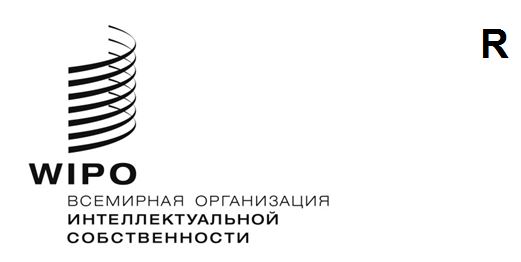 CDIP/30/9 CORR.ОРИГИНАЛ: АНГЛИЙСКИЙДАТА: 27 ФЕВРАЛЯ 2023 ГОДАКомитет по развитию и интеллектуальной собственности (КРИС)Тридцатая сессия
Женева, 24–28 апреля 2023 годаПИЛОТНЫЙ ПРОЕКТ «ИНТЕЛЛЕКТУАЛЬНЫЙ АНАЛИЗ ТЕКСТОВ И ДАННЫХ (ИАТД) ДЛЯ ПОДДЕРЖКИ ИССЛЕДОВАНИЙ И ИННОВАЦИЙ В УНИВЕРСИТЕТАХ И ДРУГИХ ИССЛЕДОВАТЕЛЬСКИХ УЧРЕЖДЕНИЯХ В АФРИКЕ». ПРЕДЛОЖЕНИЕ, ПРЕДСТАВЛЕННОЕ АФРИКАНСКОЙ ГРУППОЙДокумент подготовлен Секретариатом	Сообщением от 3 ноября 2022 года делегация Алжира от имени Африканской группы представила предложение по пилотному проекту «Интеллектуальный анализ текстов и данных (ИАТД) для поддержки исследований и инноваций в университетах и других исследовательских учреждениях в Африке» для рассмотрения на тридцатой сессии КРИС.  	В приложении к настоящему документу представлено указанное предложение, подготовленное при поддержке Секретариата ВОИС. 	Комитету предлагается рассмотреть приложение к настоящему документу.	[Приложение следует]3. ПРЕДВАРИТЕЛЬНЫЙ ГРАФИК РЕАЛИЗАЦИИ ПРОЕКТА4. БЮДЖЕТ ПРОЕКТА В РАЗБИВКЕ ПО РЕЗУЛЬТАТУ5. БЮДЖЕТ ПРОЕКТА В РАЗБИВКЕ ПО КАТЕГОРИИ РАСХОДОВ			[Конец приложения и документа]1. Код проекта1. Код проектаDA_4_10_16_25_27_01DA_4_10_16_25_27_011.2 Название проекта1.2 Название проектаПилотный проект «Интеллектуальный анализ текстов и данных (ИАТД) для поддержки исследований и инноваций в университетах и других исследовательских учреждениях в Африке». Предложение Африканской группыПилотный проект «Интеллектуальный анализ текстов и данных (ИАТД) для поддержки исследований и инноваций в университетах и других исследовательских учреждениях в Африке». Предложение Африканской группы1.3 Рекомендации ПДР1.3 Рекомендации ПДРРекомендация 4. Уделять особое внимание потребностям малых и средних предприятий (МСП) и учреждений, занимающихся научными исследованиями, а также индустрии культуры и оказывать государствам-членам по их просьбе помощь в разработке надлежащей стратегии в области интеллектуальной собственности.Рекомендация 10. Оказывать помощь государствам-членам в развитии и совершенствовании национального институционального потенциала в области ИС путем дальнейшего развития инфраструктуры и других компонентов с целью повышения эффективности национальных учреждений ИС и установления справедливого равновесия между охраной ИС и интересами общества. Эта техническая помощь должна также распространяться на субрегиональные и региональные организации, занимающиеся вопросами ИС.Рекомендация 16. Рассмотреть вопрос о сохранении общественного достояния в контексте нормотворческого процесса ВОИС и углубить анализ последствий и преимуществ богатейшей области общественного достояния.Рекомендация 25. Изучить политику и инициативы в области ИС, необходимые для содействия передаче и распространению технологии в интересах развивающихся стран, и принять надлежащие меры, позволяющие развивающимся странам полностью понять и извлекать выгоду из различных положений, относящихся к гибкости, заложенной в соответствующих международных соглашениях.Рекомендация 27. Облегчить использование аспектов ИС ИКТ для целей роста и развития: обеспечить проведение в рамках надлежащего органа ВОИС обсуждений, сфокусированных на важной роли аспектов ИС ИКТ, а также их роли в экономическом и культурном развитии, уделяя при этом особое внимание оказанию помощи государствам-членам в идентификации практических стратегий в области ИС для использования ИКТ в целях экономического, социального и культурного развития.Рекомендация 4. Уделять особое внимание потребностям малых и средних предприятий (МСП) и учреждений, занимающихся научными исследованиями, а также индустрии культуры и оказывать государствам-членам по их просьбе помощь в разработке надлежащей стратегии в области интеллектуальной собственности.Рекомендация 10. Оказывать помощь государствам-членам в развитии и совершенствовании национального институционального потенциала в области ИС путем дальнейшего развития инфраструктуры и других компонентов с целью повышения эффективности национальных учреждений ИС и установления справедливого равновесия между охраной ИС и интересами общества. Эта техническая помощь должна также распространяться на субрегиональные и региональные организации, занимающиеся вопросами ИС.Рекомендация 16. Рассмотреть вопрос о сохранении общественного достояния в контексте нормотворческого процесса ВОИС и углубить анализ последствий и преимуществ богатейшей области общественного достояния.Рекомендация 25. Изучить политику и инициативы в области ИС, необходимые для содействия передаче и распространению технологии в интересах развивающихся стран, и принять надлежащие меры, позволяющие развивающимся странам полностью понять и извлекать выгоду из различных положений, относящихся к гибкости, заложенной в соответствующих международных соглашениях.Рекомендация 27. Облегчить использование аспектов ИС ИКТ для целей роста и развития: обеспечить проведение в рамках надлежащего органа ВОИС обсуждений, сфокусированных на важной роли аспектов ИС ИКТ, а также их роли в экономическом и культурном развитии, уделяя при этом особое внимание оказанию помощи государствам-членам в идентификации практических стратегий в области ИС для использования ИКТ в целях экономического, социального и культурного развития.1.4 Продолжительность проекта1.4 Продолжительность проекта36 месяцев36 месяцев1.5 Бюджет проекта 1.5 Бюджет проекта Общий бюджет: 523 800 шв. франков составляют расходы, не связанные с персоналомОбщий бюджет: 523 800 шв. франков составляют расходы, не связанные с персоналом2. Описание проекта2. Описание проектаПод интеллектуальным анализом текста и данных (ИАТД) понимается применение вычислительных процессов к материалам для извлечения данных и текста из документов, материалов исследований и различных работ или о них. Исследователи, которые занимаются ИАТД, работают с большими объемами цифрового материала. ИАТД — это этап в обучении компьютеров участию в машинном обучении и работе с искусственным интеллектом (ИИ). Проект направлен на ИАТД с точки зрения университетов и других исследовательских учреждений Африки. В плане ИАТД университетам и исследовательским учреждениям, как заинтересованным сторонам, принадлежит ключевая роль.Для того чтобы африканские университеты и другие исследовательские учреждения могли эффективно и результативно использовать ИАТД, необходимо глубокое изучение ситуации с выполнением договоров об авторском праве, правовой базы авторского права, включая конкретные положения об исследованиях, а также лицензионных механизмов и практики.Предлагаемый пилотный проект будет способствовать повышению информированности и созданию потенциала в области использования ИАТД университетами и другими исследовательскими учреждениями в Африке и тем самым содействовать использованию инструментов ИИ, созданию и распространению знаний о ИАТД путем документирования передового опыта университетов или исследовательских учреждений в регионе, а также созданию потенциала у сотрудников университетов и исследовательских учреждений в Африке. Проект способствует выполнению рекомендаций 4, 10, 16, 25 и 27 ПДР. Более того, это предложение соответствует Среднесрочному стратегическому плану (СССП) ВОИС на 2022–2026 годы, включая поставленную в нем задачу «помочь создать мир, во всех уголках которого интеллектуальная собственность (ИС) обеспечивает поддержку инновационной и творческой деятельности на благо всех», и предусмотренную в нем миссию «играть ведущую роль в формировании сбалансированной и эффективной международной системы интеллектуальной собственности в целях поощрения инноваций и творчества в интересах построения лучшего и более устойчивого будущего». Кроме того, он соответствует предлагаемому будущему направлению работы ВОИС по достижению ожидаемого результата 2.2 («Объединить усилия международного сообщества для активного решения на глобальном уровне возникающих вопросов и проблем в области политики, связанных с ИС, инновациями и творчеством») и, в частности, созданию «площадок для обмена информацией и передовой практикой и других важных размышлений», с тем чтобы «обеспечить лучшее понимание возникающих проблем ИС заинтересованными сторонами и более широким сообществом пользователей».В качестве первого шага в рамках пилотного проекта будет проведен анализ текущей ситуации с осуществлением договоров, правовой базой и схемами лицензирования, а также существующих в регионе материалов (исследований, наборов инструментов и т. д.) по использованию ИАТД в исследованиях и, в частности, в исследованиях, проводимых университетами и исследовательскими учреждениями. На втором этапе на основе информации и опыта, полученных в ходе анализа, в рамках проекта будет проведена работа с тремя пилотными университетами в Африке при участии других заинтересованных сторон из региона для подготовки тематических исследований по использованию ИАТД в научных исследованиях. Уроки, извлеченные из тематических исследований, будут отражены в учебных материалах по эффективному использованию ИАТД университетами и другими исследовательскими учреждениями в Африке, которые пройдут независимую экспертную оценку специалистами в этой области. Наконец, в качестве последнего шага в этом процессе, в рамках проекта будут проведены два региональных учебных семинара для более широкой группы заинтересованных сторон. Далее перечислены основные группы заинтересованных сторон, которые, как было определено, имеют отношение к этому проекту: государственные и частные исследовательские учреждения; университеты;исследователи в области аналитического анализа текста и данных;сообщества авторов и новаторов;издатели. Под интеллектуальным анализом текста и данных (ИАТД) понимается применение вычислительных процессов к материалам для извлечения данных и текста из документов, материалов исследований и различных работ или о них. Исследователи, которые занимаются ИАТД, работают с большими объемами цифрового материала. ИАТД — это этап в обучении компьютеров участию в машинном обучении и работе с искусственным интеллектом (ИИ). Проект направлен на ИАТД с точки зрения университетов и других исследовательских учреждений Африки. В плане ИАТД университетам и исследовательским учреждениям, как заинтересованным сторонам, принадлежит ключевая роль.Для того чтобы африканские университеты и другие исследовательские учреждения могли эффективно и результативно использовать ИАТД, необходимо глубокое изучение ситуации с выполнением договоров об авторском праве, правовой базы авторского права, включая конкретные положения об исследованиях, а также лицензионных механизмов и практики.Предлагаемый пилотный проект будет способствовать повышению информированности и созданию потенциала в области использования ИАТД университетами и другими исследовательскими учреждениями в Африке и тем самым содействовать использованию инструментов ИИ, созданию и распространению знаний о ИАТД путем документирования передового опыта университетов или исследовательских учреждений в регионе, а также созданию потенциала у сотрудников университетов и исследовательских учреждений в Африке. Проект способствует выполнению рекомендаций 4, 10, 16, 25 и 27 ПДР. Более того, это предложение соответствует Среднесрочному стратегическому плану (СССП) ВОИС на 2022–2026 годы, включая поставленную в нем задачу «помочь создать мир, во всех уголках которого интеллектуальная собственность (ИС) обеспечивает поддержку инновационной и творческой деятельности на благо всех», и предусмотренную в нем миссию «играть ведущую роль в формировании сбалансированной и эффективной международной системы интеллектуальной собственности в целях поощрения инноваций и творчества в интересах построения лучшего и более устойчивого будущего». Кроме того, он соответствует предлагаемому будущему направлению работы ВОИС по достижению ожидаемого результата 2.2 («Объединить усилия международного сообщества для активного решения на глобальном уровне возникающих вопросов и проблем в области политики, связанных с ИС, инновациями и творчеством») и, в частности, созданию «площадок для обмена информацией и передовой практикой и других важных размышлений», с тем чтобы «обеспечить лучшее понимание возникающих проблем ИС заинтересованными сторонами и более широким сообществом пользователей».В качестве первого шага в рамках пилотного проекта будет проведен анализ текущей ситуации с осуществлением договоров, правовой базой и схемами лицензирования, а также существующих в регионе материалов (исследований, наборов инструментов и т. д.) по использованию ИАТД в исследованиях и, в частности, в исследованиях, проводимых университетами и исследовательскими учреждениями. На втором этапе на основе информации и опыта, полученных в ходе анализа, в рамках проекта будет проведена работа с тремя пилотными университетами в Африке при участии других заинтересованных сторон из региона для подготовки тематических исследований по использованию ИАТД в научных исследованиях. Уроки, извлеченные из тематических исследований, будут отражены в учебных материалах по эффективному использованию ИАТД университетами и другими исследовательскими учреждениями в Африке, которые пройдут независимую экспертную оценку специалистами в этой области. Наконец, в качестве последнего шага в этом процессе, в рамках проекта будут проведены два региональных учебных семинара для более широкой группы заинтересованных сторон. Далее перечислены основные группы заинтересованных сторон, которые, как было определено, имеют отношение к этому проекту: государственные и частные исследовательские учреждения; университеты;исследователи в области аналитического анализа текста и данных;сообщества авторов и новаторов;издатели. 2.1 Цель, итог и результаты проекта2.1 Цель, итог и результаты проектаОбщая цель проекта заключается в повышении информированности, предоставлении возможностей для налаживания связей и создании потенциала по использованию ИАТД в исследовательских проектах, проводимых университетами и другими исследовательскими учреждениями в Африке в целях содействия использованию инструментов ИИ.В частности, предполагаемый итог проекта заключается в содействии использованию ИАТД в исследованиях, проводимых университетами и другими исследовательскими учреждениями в Африке, на основе набора инструментов и специализированных учебных материалов.Для этого в рамках проекта предусмотрено достижение следующих результатов: Анализ африканского ландшафта для использования ИАТД в исследовательских целях: текущая ситуация с выполнением договоров на национальном и региональном уровнях, законодательной базой и схемами лицензирования, применимыми к ИАТД, в каждой африканской стране. Проведение тематических исследований по использованию ИАТД в трех пилотных университетах в Африке и повышение уровня информированности. Подготовка учебных материалов по использованию ИАТД для проведения научных исследований университетами и другими исследовательскими учреждениями в Африке, а также организация двух региональных учебных семинаров с использованием этих материалов.Создание специальной веб-страницы, которая обеспечит удобный доступ ко всем результатам, достигнутым в рамках пилотного проекта.Общая цель проекта заключается в повышении информированности, предоставлении возможностей для налаживания связей и создании потенциала по использованию ИАТД в исследовательских проектах, проводимых университетами и другими исследовательскими учреждениями в Африке в целях содействия использованию инструментов ИИ.В частности, предполагаемый итог проекта заключается в содействии использованию ИАТД в исследованиях, проводимых университетами и другими исследовательскими учреждениями в Африке, на основе набора инструментов и специализированных учебных материалов.Для этого в рамках проекта предусмотрено достижение следующих результатов: Анализ африканского ландшафта для использования ИАТД в исследовательских целях: текущая ситуация с выполнением договоров на национальном и региональном уровнях, законодательной базой и схемами лицензирования, применимыми к ИАТД, в каждой африканской стране. Проведение тематических исследований по использованию ИАТД в трех пилотных университетах в Африке и повышение уровня информированности. Подготовка учебных материалов по использованию ИАТД для проведения научных исследований университетами и другими исследовательскими учреждениями в Африке, а также организация двух региональных учебных семинаров с использованием этих материалов.Создание специальной веб-страницы, которая обеспечит удобный доступ ко всем результатам, достигнутым в рамках пилотного проекта.2.2 Стратегия реализации проекта 2.2 Стратегия реализации проекта Далее приводится предлагаемая стратегия реализации проекта:Результат 1. Анализ имеющейся информации и инструментов в Африке, связанных с использованием ИАТД в исследовательских целях, выполнением договоров в области ИС на национальном и региональном уровнях, правовой базой и схемами лицензирования, применимыми к ИАТД, во всех африканских странах.  Мероприятие. Анализ имеющихся на местном и региональном уровне материалов и ресурсов по использованию ИАТД для проведения исследований университетами и другими исследовательскими учреждениями в Африке. Проведение опроса о ситуации с выполнением договоров на национальном и региональном уровнях, законодательной базой и схемами лицензирования, применимыми к ИАТД, в каждой африканской стране. Результат 2. Разработка тематических исследований по механизмам использования ИАТД с тремя африканскими университетами, заинтересованными в пилотной реализации проекта, с целью повышения их осведомленности и создания потенциала в области использования ИАТД.Мероприятия:Выявление трех университетов для участия в пилотном проекте по созданию потенциала в области ИАТД.Проведение практикумов с отвечающими за исследования представителями университетов и другими заинтересованными сторонами для разработки пилотных проектов с учетом ситуации в каждом университете.Работа с отвечающими за исследования представителями университетов над реализацией пилотных проектов.Подготовка отчетов о пилотных проектах в виде тематических исследований, которые лягут в основу учебных материалов.Результат 3. Разработка учебных материалов по использованию ИАТД для проведения научных исследований университетами и другими исследовательскими учреждениями в Африке. Мероприятия: Будут разработаны учебные материалы, включающие видеоуроки, руководства и пошаговые процедуры. На основе этих материалов будет разработан модульный курс смешанного обучения, позволяющий слушателям получить необходимые знания и навыки для принятия системных решений по проектам ИАТД, включая оценку правовой ситуации и ситуации с лицензированием в том, что касается включения контента в новые или текущие проекты ИАТД. Независимая экспертная оценка. Для оценки учебных материалов будут привлекаться эксперты в этой области. По результатам такой оценки будет проводиться пересмотр и доработка учебных материалов.Проведение региональных обучающих семинаров с использованием учебных материалов для более широкой группы заинтересованных сторон. Региональные учебные семинары помогут укрепить потенциал более широкого круга заинтересованных сторон, в частности, большего числа университетов и исследовательских учреждений по всему Африканскому континенту, и помогут распространить опыт, накопленный в ходе пилотного этапа, связанного с тематическими исследованиями. Эта возможность для установления связей позволит получить практические советы и рекомендации, учитывающие конкретные потребности и контекст всех участвующих африканских стран, а также наладить отношения, способствующие дальнейшему сотрудничеству. Результат 4. Создание специальной веб-страницы, которая обеспечит удобный доступ ко всем результатам, достигнутым в рамках пилотного проекта.Мероприятия. Будет создана специальная веб-страница, которая предоставит всем заинтересованным сторонам удобный доступ ко всем результатам, достигнутым в рамках пилотного проекта. По мере возможности и целесообразности ВОИС будет работать в партнерстве с АРОИС и АОИС, в частности, при проведении региональных семинаров.Далее приводится предлагаемая стратегия реализации проекта:Результат 1. Анализ имеющейся информации и инструментов в Африке, связанных с использованием ИАТД в исследовательских целях, выполнением договоров в области ИС на национальном и региональном уровнях, правовой базой и схемами лицензирования, применимыми к ИАТД, во всех африканских странах.  Мероприятие. Анализ имеющихся на местном и региональном уровне материалов и ресурсов по использованию ИАТД для проведения исследований университетами и другими исследовательскими учреждениями в Африке. Проведение опроса о ситуации с выполнением договоров на национальном и региональном уровнях, законодательной базой и схемами лицензирования, применимыми к ИАТД, в каждой африканской стране. Результат 2. Разработка тематических исследований по механизмам использования ИАТД с тремя африканскими университетами, заинтересованными в пилотной реализации проекта, с целью повышения их осведомленности и создания потенциала в области использования ИАТД.Мероприятия:Выявление трех университетов для участия в пилотном проекте по созданию потенциала в области ИАТД.Проведение практикумов с отвечающими за исследования представителями университетов и другими заинтересованными сторонами для разработки пилотных проектов с учетом ситуации в каждом университете.Работа с отвечающими за исследования представителями университетов над реализацией пилотных проектов.Подготовка отчетов о пилотных проектах в виде тематических исследований, которые лягут в основу учебных материалов.Результат 3. Разработка учебных материалов по использованию ИАТД для проведения научных исследований университетами и другими исследовательскими учреждениями в Африке. Мероприятия: Будут разработаны учебные материалы, включающие видеоуроки, руководства и пошаговые процедуры. На основе этих материалов будет разработан модульный курс смешанного обучения, позволяющий слушателям получить необходимые знания и навыки для принятия системных решений по проектам ИАТД, включая оценку правовой ситуации и ситуации с лицензированием в том, что касается включения контента в новые или текущие проекты ИАТД. Независимая экспертная оценка. Для оценки учебных материалов будут привлекаться эксперты в этой области. По результатам такой оценки будет проводиться пересмотр и доработка учебных материалов.Проведение региональных обучающих семинаров с использованием учебных материалов для более широкой группы заинтересованных сторон. Региональные учебные семинары помогут укрепить потенциал более широкого круга заинтересованных сторон, в частности, большего числа университетов и исследовательских учреждений по всему Африканскому континенту, и помогут распространить опыт, накопленный в ходе пилотного этапа, связанного с тематическими исследованиями. Эта возможность для установления связей позволит получить практические советы и рекомендации, учитывающие конкретные потребности и контекст всех участвующих африканских стран, а также наладить отношения, способствующие дальнейшему сотрудничеству. Результат 4. Создание специальной веб-страницы, которая обеспечит удобный доступ ко всем результатам, достигнутым в рамках пилотного проекта.Мероприятия. Будет создана специальная веб-страница, которая предоставит всем заинтересованным сторонам удобный доступ ко всем результатам, достигнутым в рамках пилотного проекта. По мере возможности и целесообразности ВОИС будет работать в партнерстве с АРОИС и АОИС, в частности, при проведении региональных семинаров.2.3 Показатели реализации проекта2.3 Показатели реализации проектаЦель проекта:Общая цель проекта заключается в повышении информированности, предоставлении возможностей для налаживания связей и создании потенциала по использованию ИАТД в исследовательских проектах, проводимых университетами и другими исследовательскими учреждениями в Африке в целях содействия использованию инструментов ИИ.Показатель достижения цели:50% заинтересованных сторон из отобранных университетов указали, что в результате проекта они повысили свой уровень информированности и укрепили свой потенциал в области использования ИАТД в проводимых ими исследовательских проектах.Итоги проекта:Содействие использованию ИАТД в исследованиях, проводимых университетами и другими исследовательскими учреждениями в Африке, на основе набора инструментов и специализированных учебных материалов. Показатели достижения итога:50% сотрудников университетов и исследовательских учреждений в Африке, которые использовали инструменты и учебные материалы, разработанные в результате проекта, сочли их полезными и соответствующими цели. Результаты проекта: Анализ африканского ландшафта для использования ИАТД в исследовательских целях: текущая ситуация с выполнением договоров на национальном и региональном уровнях, законодательной базой и схемами лицензирования, применимыми к ИАТД в каждой африканской стране.Показатели достижения результатов:— Подготовка и публикация в соответствии с графиком документа, содержащего анализ имеющейся информации, связанной с использованием ИАТД в исследовательских целях в Африке, результаты опроса о выполнении договоров на национальном и региональном уровне, правовые механизмы, схемы и практики лицензирования, применимые к ИАТД.  Результаты проекта: Анализ африканского ландшафта для использования ИАТД в исследовательских целях: текущая ситуация с выполнением договоров на национальном и региональном уровнях, законодательной базой и схемами лицензирования, применимыми к ИАТД в каждой африканской стране.— Не менее 50 скачиваний аналитического документа в течение первых трех месяцев после его публикации. Разработка тематических исследований по механизмам использования ИАТД с тремя африканскими университетами, заинтересованными в пилотной реализации проекта, с целью повышения их осведомленности и создания потенциала в области использования ИАТД.— Выявление трех университетов в Африке для участия в пилотном проекте по созданию потенциала в области ИАТД.Разработка тематических исследований по механизмам использования ИАТД с тремя африканскими университетами, заинтересованными в пилотной реализации проекта, с целью повышения их осведомленности и создания потенциала в области использования ИАТД.— Проведение трех практикумов (по одному в каждом отобранном университете) с отвечающими за исследования представителями университетов и другими заинтересованными сторонами и разработка пилотных проектов с учетом ситуации в каждом университете.Разработка тематических исследований по механизмам использования ИАТД с тремя африканскими университетами, заинтересованными в пилотной реализации проекта, с целью повышения их осведомленности и создания потенциала в области использования ИАТД.— Реализация трех пилотных проектов в отобранных университетах.Разработка тематических исследований по механизмам использования ИАТД с тремя африканскими университетами, заинтересованными в пилотной реализации проекта, с целью повышения их осведомленности и создания потенциала в области использования ИАТД.— Подготовка и публикация в соответствии с графиком тематических исследований по механизмам использования ИАТД с тремя африканскими университетами.Разработка учебных материалов, позволяющих слушателям получить необходимые знания и навыки для принятия системных решений по проектам ИАТД, включая оценку правовой ситуации и ситуации с лицензированием в том, что касается включения контента в новые или текущие проекты ИАТД.— Разработка учебных материалов в соответствии с графиком.Разработка учебных материалов, позволяющих слушателям получить необходимые знания и навыки для принятия системных решений по проектам ИАТД, включая оценку правовой ситуации и ситуации с лицензированием в том, что касается включения контента в новые или текущие проекты ИАТД.— Организация двух (2) региональных семинаров для обучения и установления связей в соответствии с графиком реализации проекта. Создание специальной веб-страницы, обеспечивающей удобный доступ ко всем результатам, достигнутым в рамках пилотного проекта.Разработка и размещение в Интернете к концу реализации проекта специальной веб-страницы, обеспечивающей удобный доступ ко всем результатам, достигнутым в рамках пилотного проекта.2.4 Стратегия обеспечения устойчивости2.4 Стратегия обеспечения устойчивостиСпециальная веб-страница, на которой будут размещены материалы анализа, тематические исследования, информация региональных семинаров и другие результаты, поможет сделать так, чтобы результаты проекта приносили пользу странам в Африканском регионе и за его пределами даже после завершения проекта.В ходе реализации проекта будет публиковаться дополнительная информация относительно стратегии обеспечения устойчивости. Специальная веб-страница, на которой будут размещены материалы анализа, тематические исследования, информация региональных семинаров и другие результаты, поможет сделать так, чтобы результаты проекта приносили пользу странам в Африканском регионе и за его пределами даже после завершения проекта.В ходе реализации проекта будет публиковаться дополнительная информация относительно стратегии обеспечения устойчивости. 2.5 Критерии отбора пилотных стран / стран-бенефициаров2.5 Критерии отбора пилотных стран / стран-бенефициаровРеализация пилотного проекта будет проходить в Африканском регионе. Хотя учебные материалы будут опробованы в трех отобранных университетах, результаты анализа, тематические исследования, доработанные учебные материалы и учебные семинары будут предоставлены всем африканским странам. Университеты будут отобраны руководителем проекта на основе консультаций с соответствующими региональными отделами Сектора регионального и национального развития ВОИС, Академией ВОИС и Отделом ИС и передовых технологий с учетом проявленного университетами интереса. Могут учитываться следующие критерии:  информированность об ограничениях и исключениях из авторского права, а также о практике лицензирования, связанной с научными исследованиями;наличие отдела ИС; наличие интереса к реализации проекта; наличие национальной правовой базы и схем лицензирования.Реализация пилотного проекта будет проходить в Африканском регионе. Хотя учебные материалы будут опробованы в трех отобранных университетах, результаты анализа, тематические исследования, доработанные учебные материалы и учебные семинары будут предоставлены всем африканским странам. Университеты будут отобраны руководителем проекта на основе консультаций с соответствующими региональными отделами Сектора регионального и национального развития ВОИС, Академией ВОИС и Отделом ИС и передовых технологий с учетом проявленного университетами интереса. Могут учитываться следующие критерии:  информированность об ограничениях и исключениях из авторского права, а также о практике лицензирования, связанной с научными исследованиями;наличие отдела ИС; наличие интереса к реализации проекта; наличие национальной правовой базы и схем лицензирования.2.6 Организационное подразделение, ответственное за реализацию проекта2.6 Организационное подразделение, ответственное за реализацию проектаОтдел авторского права, Сектор авторского права и творческих отраслейОтдел авторского права, Сектор авторского права и творческих отраслей2.7 Связи с другими организационными подразделениями2.7 Связи с другими организационными подразделениямиСектор регионального и национального развитияСектор авторского права и творческих отраслейСектор инфраструктуры и платформСектор экосистем ИС и инновацийСектор регионального и национального развитияСектор авторского права и творческих отраслейСектор инфраструктуры и платформСектор экосистем ИС и инноваций2.8 Связи с другими проектами ПДР2.8 Связи с другими проектами ПДРПроект ПДР «ИС, информационно-коммуникационные технологии (ИКТ), цифровой разрыв и доступ к знаниям» (DA_19_24_27_01), Проект ПДР «Использование информации, являющейся частью общественного достояния, для целей экономического развития» (DA_16_20_03), Пилотный проект ПДР «Создание новых национальных академий ИС» — этапы I и II (DA_10_01 и DA_10_02), Проект ПДР «Доступ к специализированным базам данных и их поддержка» — этап II (DA_08_02).Проект ПДР «ИС, информационно-коммуникационные технологии (ИКТ), цифровой разрыв и доступ к знаниям» (DA_19_24_27_01), Проект ПДР «Использование информации, являющейся частью общественного достояния, для целей экономического развития» (DA_16_20_03), Пилотный проект ПДР «Создание новых национальных академий ИС» — этапы I и II (DA_10_01 и DA_10_02), Проект ПДР «Доступ к специализированным базам данных и их поддержка» — этап II (DA_08_02).2.9 Вклад в достижение ожидаемых результатов, предусмотренных Программой и бюджетом ВОИС2.9 Вклад в достижение ожидаемых результатов, предусмотренных Программой и бюджетом ВОИСПрограмма и бюджет на 2022–2023 годыО.Р. 2.2 Объединение под руководством ВОИС усилий международного сообщества для активного решения на глобальном уровне возникающих вопросов и проблем в области политики, связанных с ИС, инновациями и творчествомО.Р. 4.1 Повышение эффективности использования ИС для содействия росту и развитию всех государств-членов и их соответствующих регионов и субрегионов, в том числе посредством обеспечения учета рекомендаций Повестки дня в области развития.О.Р. 4.4 Увеличение числа новаторов, творческих работников, МСП, университетов, исследовательских учреждений и сообществ, успешно использующих ИС.Программа и бюджет на 2022–2023 годыО.Р. 2.2 Объединение под руководством ВОИС усилий международного сообщества для активного решения на глобальном уровне возникающих вопросов и проблем в области политики, связанных с ИС, инновациями и творчествомО.Р. 4.1 Повышение эффективности использования ИС для содействия росту и развитию всех государств-членов и их соответствующих регионов и субрегионов, в том числе посредством обеспечения учета рекомендаций Повестки дня в области развития.О.Р. 4.4 Увеличение числа новаторов, творческих работников, МСП, университетов, исследовательских учреждений и сообществ, успешно использующих ИС.2.10 Риски и меры по их снижению2.10 Риски и меры по их снижениюРиск 1. Нехватка потенциала у сотрудников университетов для эффективного использования информации, содержащейся в учебных материалах.Меры по снижению риска 1. Тематические исследования и учебные материалы будут адаптированы с учетом оценки потенциала сотрудников отобранных пилотных университетов. Их отзывы и опыт будут учтены в процессе независимой экспертной оценки при доработке учебных материалов. Риск 2. Недостаточный уровень зрелости университетов и других исследовательских учреждений для разработки и предложения услуг, связанных с использованием проектов в области ИАТД.Меры по снижению риска 2. В процессе отбора университетов будет проведен тщательный анализ, чтобы убедиться, что выбранные для пилотного проекта университеты имеют достаточный уровень зрелости.Риск 3. Невозможность проведения учебно-практических семинаров в очной форме из-за дополнительных ограничений, связанных с пандемией COVID-19. Меры по снижению риска 3. Учебно-практические семинары могут быть организованы в виртуальном формате. Расходы, предусмотренные на поездки сотрудников и внештатных специалистов (ресурсы, не связанные с персоналом), могут быть перераспределены соответственно. Риск 1. Нехватка потенциала у сотрудников университетов для эффективного использования информации, содержащейся в учебных материалах.Меры по снижению риска 1. Тематические исследования и учебные материалы будут адаптированы с учетом оценки потенциала сотрудников отобранных пилотных университетов. Их отзывы и опыт будут учтены в процессе независимой экспертной оценки при доработке учебных материалов. Риск 2. Недостаточный уровень зрелости университетов и других исследовательских учреждений для разработки и предложения услуг, связанных с использованием проектов в области ИАТД.Меры по снижению риска 2. В процессе отбора университетов будет проведен тщательный анализ, чтобы убедиться, что выбранные для пилотного проекта университеты имеют достаточный уровень зрелости.Риск 3. Невозможность проведения учебно-практических семинаров в очной форме из-за дополнительных ограничений, связанных с пандемией COVID-19. Меры по снижению риска 3. Учебно-практические семинары могут быть организованы в виртуальном формате. Расходы, предусмотренные на поездки сотрудников и внештатных специалистов (ресурсы, не связанные с персоналом), могут быть перераспределены соответственно. Конкретные результаты КварталКварталКварталКварталКварталКварталКварталКварталКварталКварталКварталКварталКонкретные результаты 2024 год2024 год2024 год2024 год2025 год2025 год2025 год2025 год2026 год2026 год2026 год2026 годКонкретные результаты 1-й2-й3-й4-й1-й2-й3-й4-й1-й2-й3-й4-йМероприятия до начала реализации проекта:— Прием на работу исследователя и создание проектной группыАнализ имеющейся информации и инструментов в Африке, связанных с использованием ИАТД в исследовательских целях, выполнением договоров в области ИС на национальном и региональном уровнях, правовой базой и схемами лицензирования, применимыми к ИАТД, в каждой африканской стране.  XXXРазработка тематических исследований по механизмам использования ИАТД с тремя африканскими университетами, заинтересованными в пилотной реализации проекта, с целью повышения их осведомленности и создания потенциала в области использования ИАТД.XXXРазработка учебных материалов по использованию ИАТД для проведения научных исследований университетами и другими исследовательскими учреждениями в Африке, проведение независимой экспертной оценки и организация региональных семинаров по использованию этих материалов.  XXXXСоздание специальной веб-страницы, которая обеспечит удобный доступ ко всем результатам, достигнутым в рамках пилотного проекта.XXОценка проекта.X‏(в шв. франках)2024 год2024 год2025 год2025 год2026 год2026 годИтогоРезультаты проекта Расходы по персоналу Расходы, не связанные с персоналом Расходы по персоналу Расходы, не связанные с персоналом Расходы по персоналу Расходы, не связанные с персоналом ИтогоКоординация действий и поддержка реализации проекта.  - 77 100  - 77 100  - 77 100 231 300 Анализ имеющейся информации и инструментов в Африке, связанных с использованием ИАТД в исследовательских целях, выполнением договоров в области ИС на национальном и региональном уровнях, правовой базой и схемами лицензирования, применимыми к ИАТД.  -  25 000  -  -  -  -  25 000 Разработка тематических исследований по механизмам использования ИАТД с тремя африканскими университетами; повышение их осведомленности и создание потенциала в области ИАТД. - 40 000  - 40 000  -  - 80 000 Разработка учебных материалов по использованию ИАТД для проведения научных исследований университетами и другими исследовательскими учреждениями, проведение независимой экспертной оценки и организация региональных семинаров по использованию этих материалов.   -  -  -        166 500  -  - 166 500 Создание специальной веб-страницы. -  -  - 6 000  -  - 6 000 Оценка проекта. -  -  -  -  - 15 000 15 000 Итого  - 142 100  - 289 600  - 92 100 523 800 ‏(в шв. франках)Поездки, обучение и гранты Поездки, обучение и гранты Поездки, обучение и гранты ‏Услуги по контрактам‏Услуги по контрактам‏Услуги по контрактам‏Услуги по контрактам‏Услуги по контрактамИтогоМероприятияСлужебные командировкиПоездки внештатных специалистовПрофессиональная подготовка и связанные с ней гранты на поездкиКонференцииИздательская деятельностьУслуги по индивидуальным контрактамСтипендии ВОИСПрочие услуги по контрактамИтогоКоординация действий и поддержка реализации проекта.  -  -  -  -  -  - 231 300  - 231 300 Анализ имеющейся информации и инструментов в Африке, связанных с использованием ИАТД в исследовательских целях, выполнением договоров в области ИС на национальном и региональном уровнях, правовой базой и схемами лицензирования, применимыми к ИАТД.   -  -  -  - 5 000 20 000  -  - 25 000 Разработка тематических исследований по механизмам использования ИАТД с тремя африканскими университетами; повышение их осведомленности и создание потенциала в области использования ИАТД.  - 20 000  - 12 000 4 000 44 000  - 80 000 Разработка учебных материалов по использованию ИАТД для проведения научных исследований университетами и другими исследовательскими учреждениями в Африке, проведение независимой экспертной оценки и организация региональных семинаров по использованию этих материалов.  22 500 80 000  - 12 000  - 50 000  - 2 000 166 500 Создание специальной веб-страницы.  -  -  -  -  - 4 000  - 2 000 6 000 Оценка проекта. -  -  - 15 000  -  - 15 000 Итого 22 500 100 000 -  24 000 9 000 133 000 231 300 4 000 523 800 